КЗО «Дніпропетровський навчально-реабілітаційний центр №1» ДОР»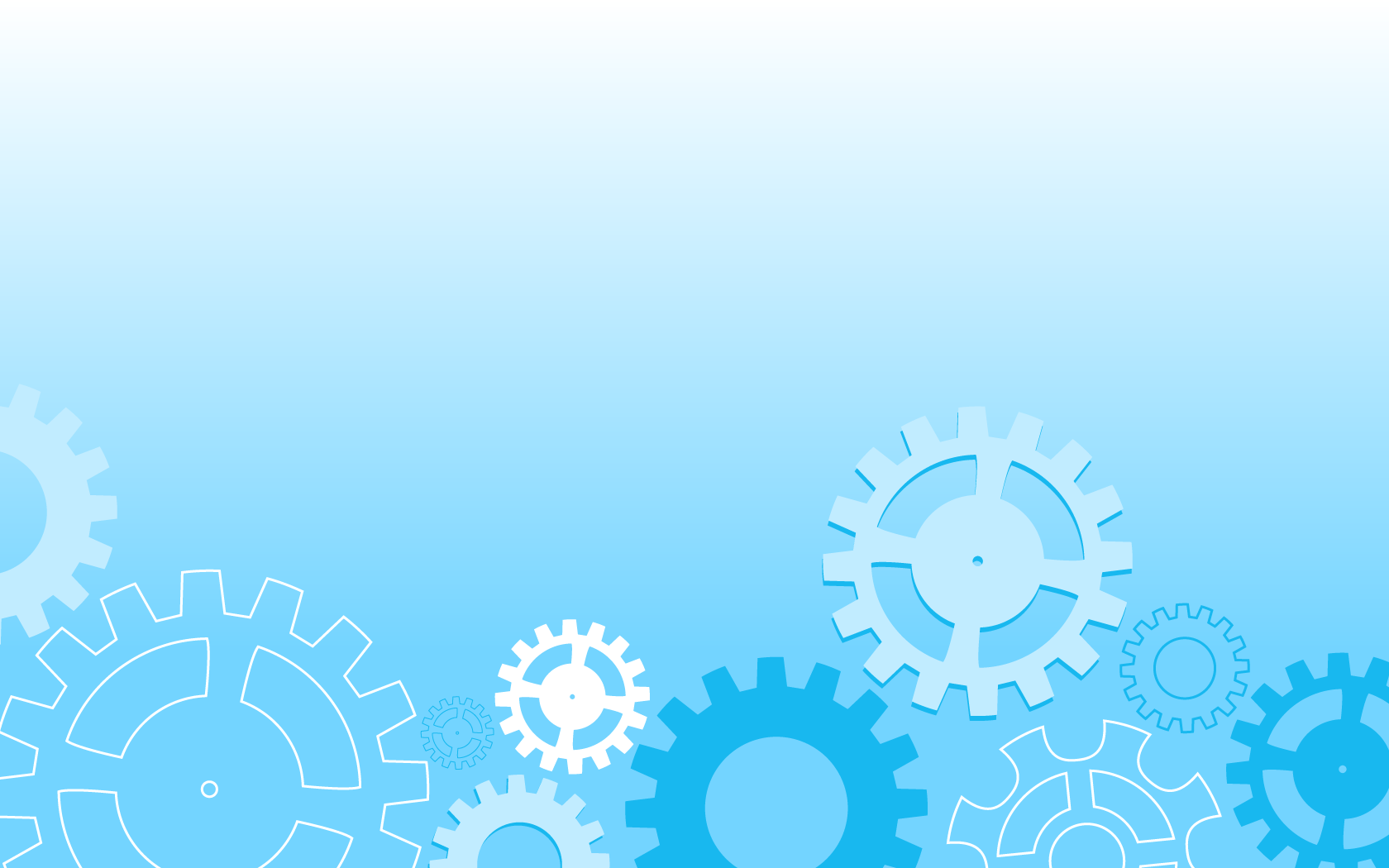 План конспект заняттяна тему: «Помічники поспішають на допомогу»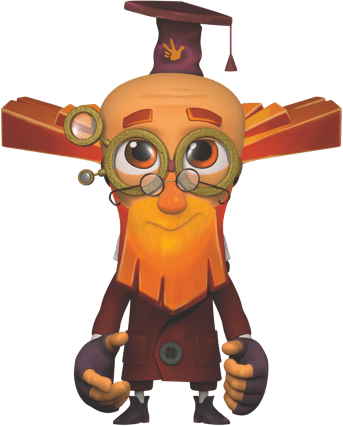 Вчитель-дефектолог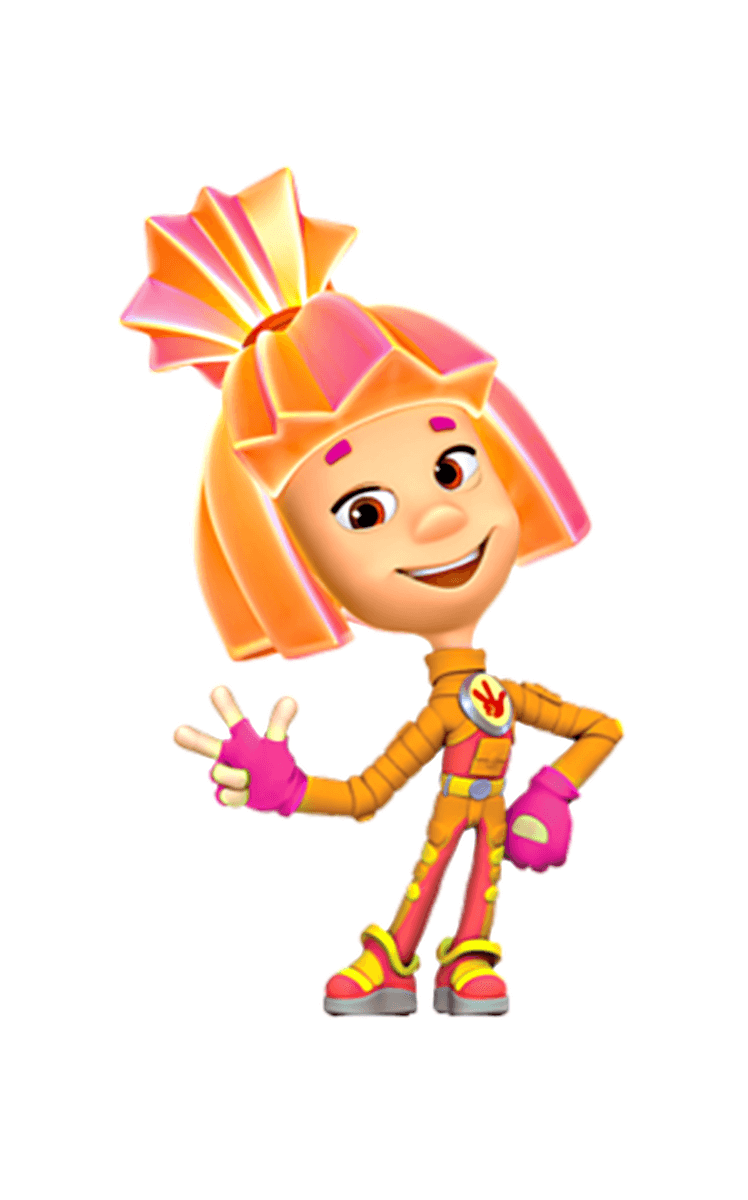 Віцентій Ю.В.Дніпро 2019Мета: закріпити та систематизувати знання про геометричні фігури коло, квадрат, трикутник; закріпити знання основних кольорів; вдосконалити навички класифікувати предмети за певною ознакою; вчити узгоджувати іменник з прикметником у роді та числі; розвивати окомір, дрібну моторику; викликати у дітей інтерес до заняття, емоційний відгук на дії і звернення педагога; виховувати посидючість, дбайливе ставлення до роздаткового матеріалу.Обладнання: предметні малюнки з зображенням головних героїв мультфільму «Фіксики»; пазл «Фіксики»; матеріали до дидактичної гри «Прикрась ялинку»; матеріали до дидактичної гри «Фіксифон»; маски фіксиків; матеріали до гри з ліхтариками, ліхтарики; матеріали до дидактичної гри «Нагодуємо фіксиків»; дипломи помічників.Хід заняттяІ. Організаційний момент.Діти до нас завітали гості, давайте привітаємося з ними.Добрий день!ІІ. Основна частина.До нас звернувся хлопчик. Ви його знаєте? Хто це?Так це Дім Дімич! А хто його найкращі друзі? Фіксики? Фіксики дуже люблять ховатися, тому давайте зберемо картинку, щоб дізнатися, хто там сховався?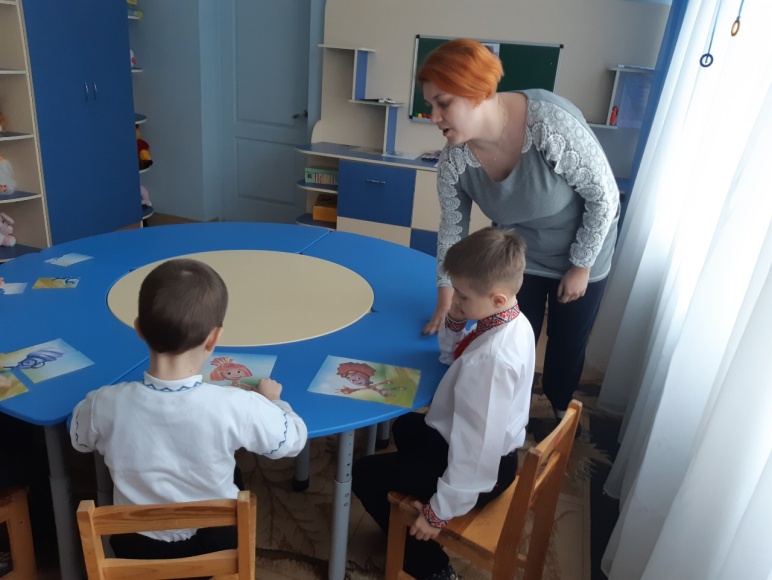 Хто це?Так вірно це Фіксики!До нас у гості завітали Сімка, Нолик, Фаєр та Ігрик.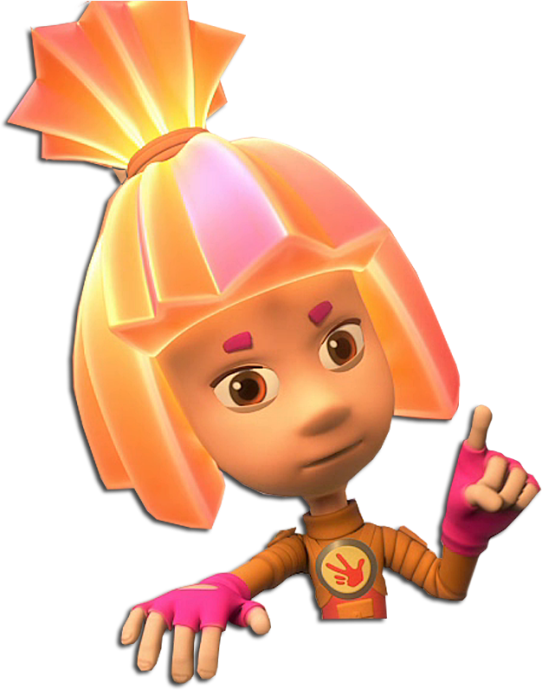 Дидактична гра «Прикрасимо ялинку»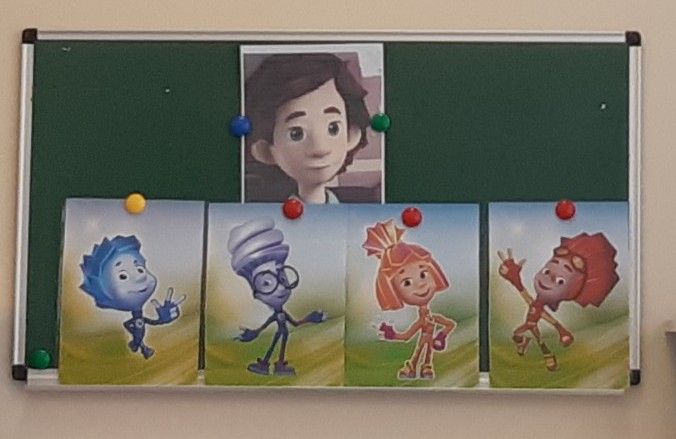 Діти, фіксики дуже люблять свята, а ви любите свята?А яке свято було нещодавно? (Новий рік)А яке дерево ми прикрашали? (Ялинку)- У фіксиків не звичайні іграшки, вони прикрашають ялинку геометричними фігурами. Давайте допоможемо їм.- Погляньте, яка це фігура? Вірно це коло. А це трикутник. А ось квадрат.- Зверніть увагу, ці фігури однакового кольору? Ні, різного.Давайте прикрасимо наші ялинки за зразком.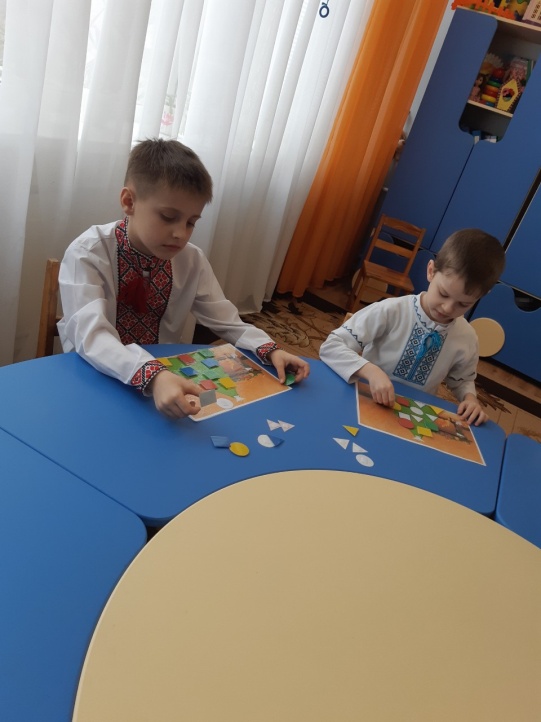 Педагог запитує кожну дитину: якими геометричними фігурами вона прикрашала ялинку, якого кольору ці фігури.Молодці, дуже красиві вийшли ялинки. Фіксики вам вдячні.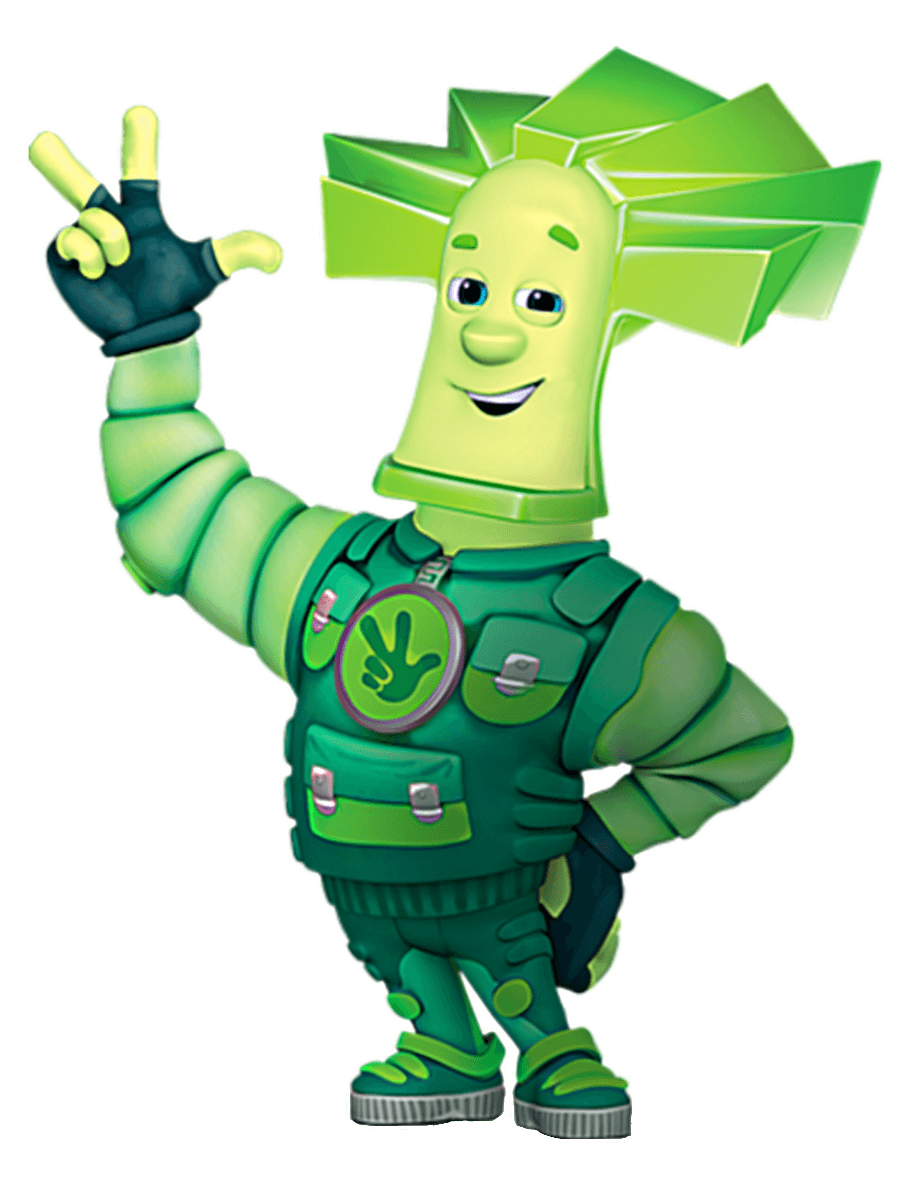 - Погляньте, що це у мене?Так, це телефон фіксиків, фіксифон.Давайте подивимося, як він працює. Чого не вистачає у телефоні? Так кнопок. Нам треба відремонтувати їх.Дидактична гра «Фіксифон»Педагог роздає дітям телефони та геометричні фігури. Дітям потрібно розкласти геометричні фігури у відповідні поля.Молодці впоралися.Мені Дім Дімич розповів один секрет. Якщо набрати певну комбінацію знаків, то можна перетворитися на фіксиків.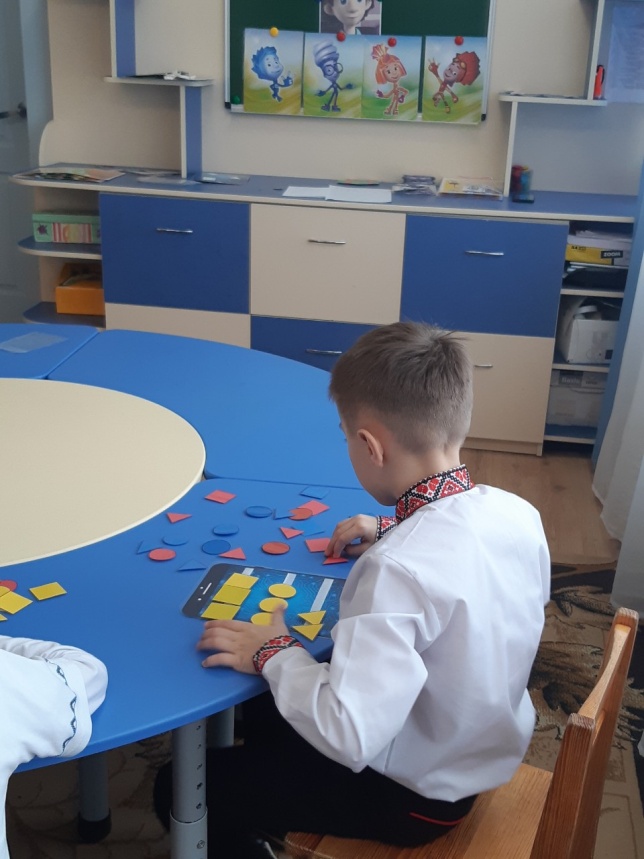 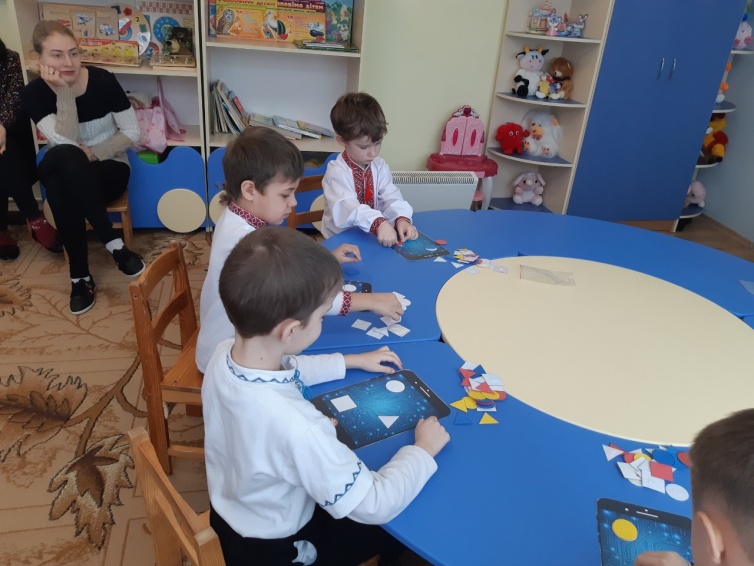 Спробуємо? Діти збирають на планшет-основу фігури за певною ознакою: лише трикутники, лише кола, лише квадрати, фігури жовтого кольору тощо.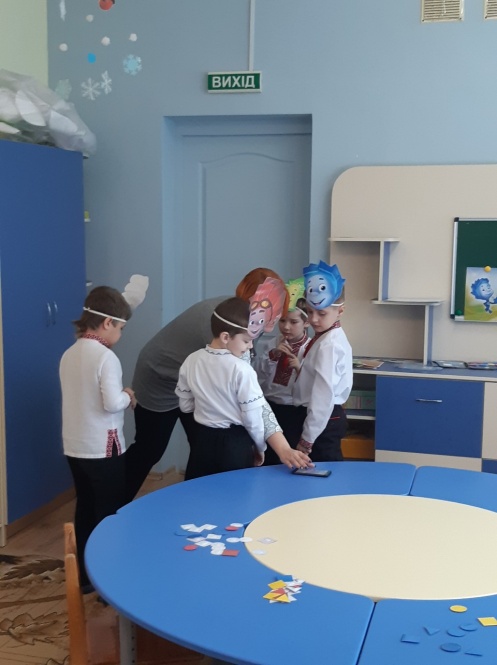 Молодці, впоралися. Діти вдягають маски фіксиків.Фізкультхвилинка Проводиться під музичний супровід.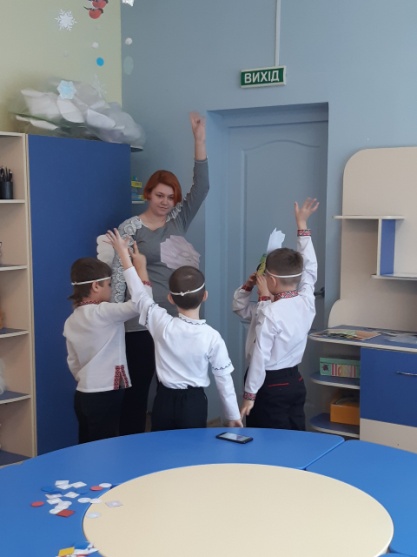 Гра з ліхтариками «Знайди подарунок»Дім Дімич не може дочекатися, коли можна буде відкрити подарунок. Він дуже хоче новий телефон. Але всі подарунки виглядають однаково і який саме подарунок для нього ми не знаємо. Але ми можемо йому допомогти. Ми ж тепер стали фіксиками і у нас в помогаторі є різні інструменти.Нам знадобляться ліхтарики. Тримаємо ліхтарик, підставляємо подарунок та розглядаємо вміст коробки.   Запам’ятайте, нам треба знайти телефон для Дім Дімича.Готові?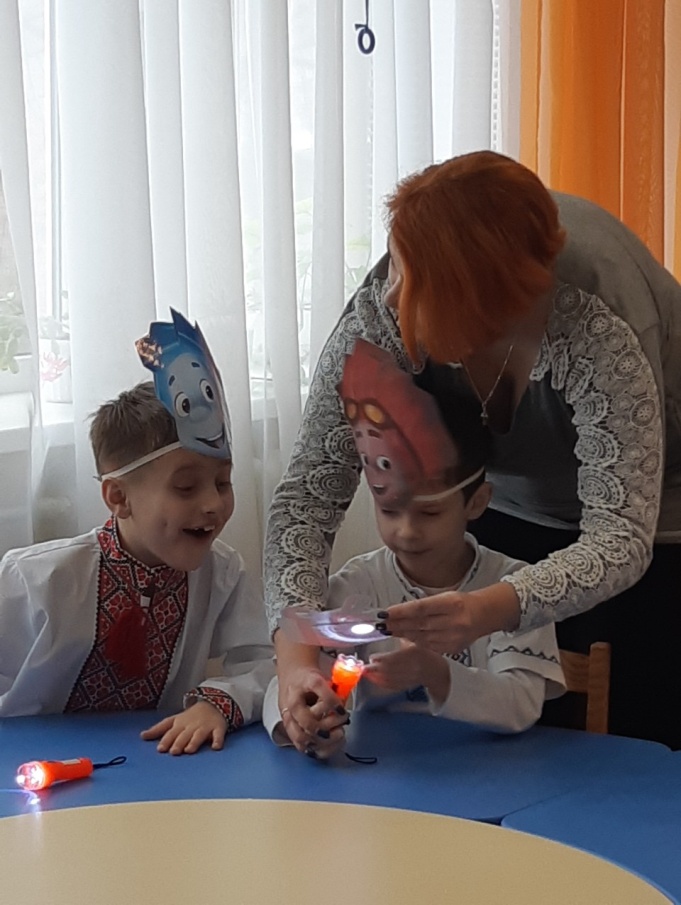 Молодці знайшли!Дидактична гра «Нагодуй фіксиків»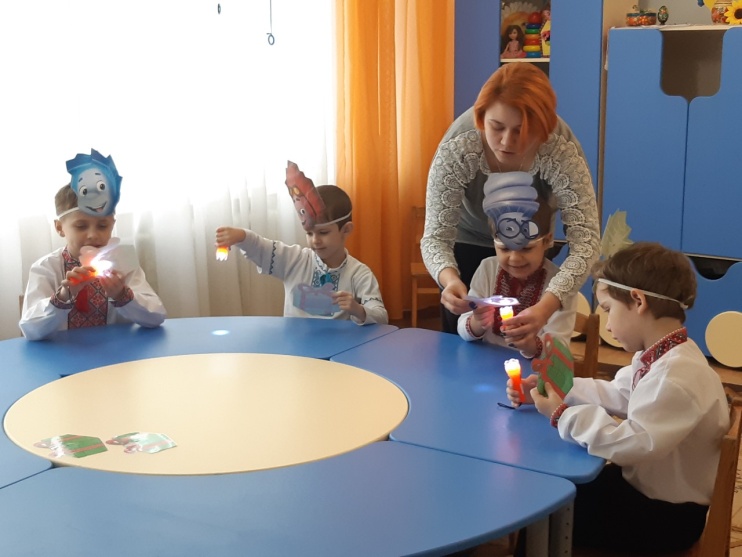 Ви знаєте, що фіксики полюбляють їсти?Так вони харчуються енергією з приладів. Давайте разом пройдемо лабіринт та погодуємо фіксиків.Отже Сімка хоче поласувати енергією пральної машини, Татус- енергією мікрохвильовки а Нолик енергією телефону.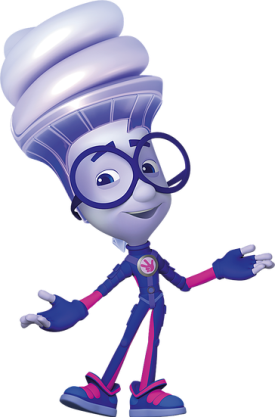 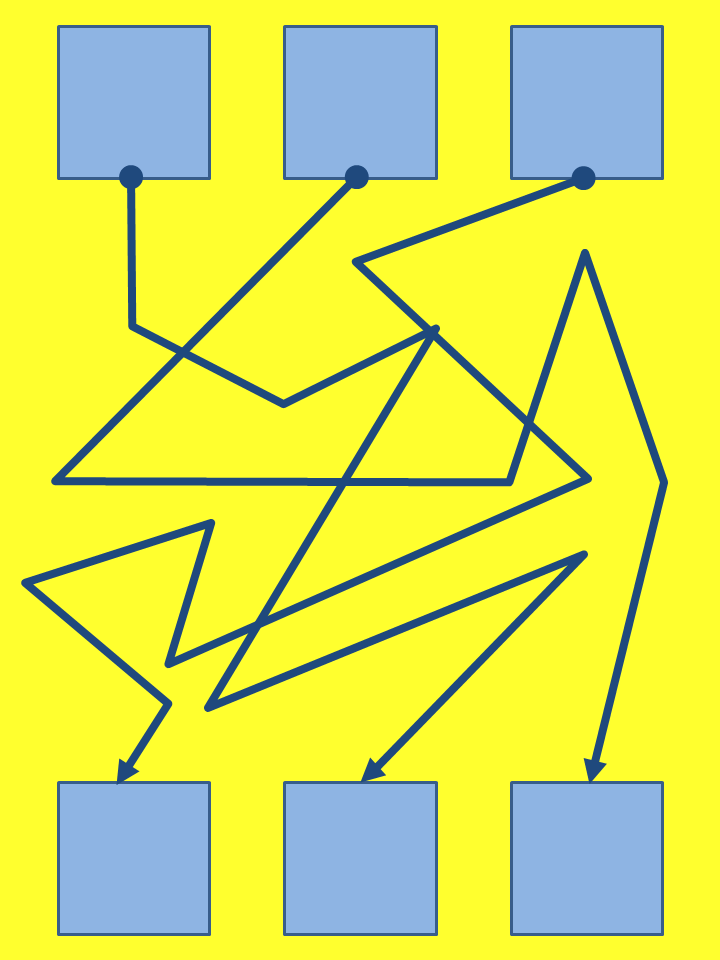 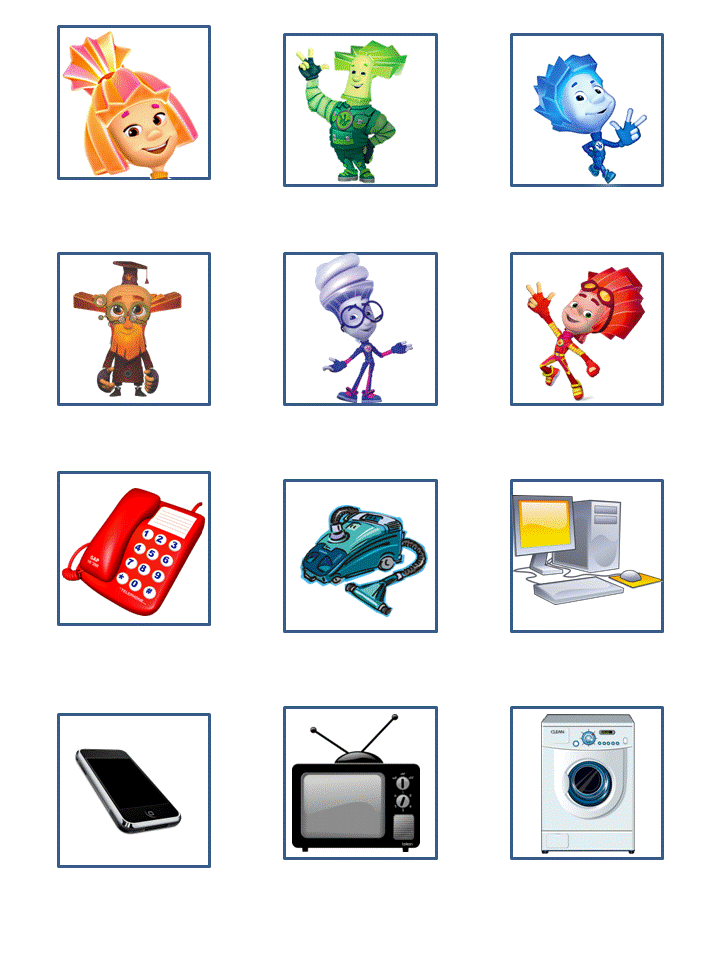 ІІІ. Підсумок Молодці впоралися. Фіксики вдячні вам за допомогу і нагороджують вас дипломами помічників!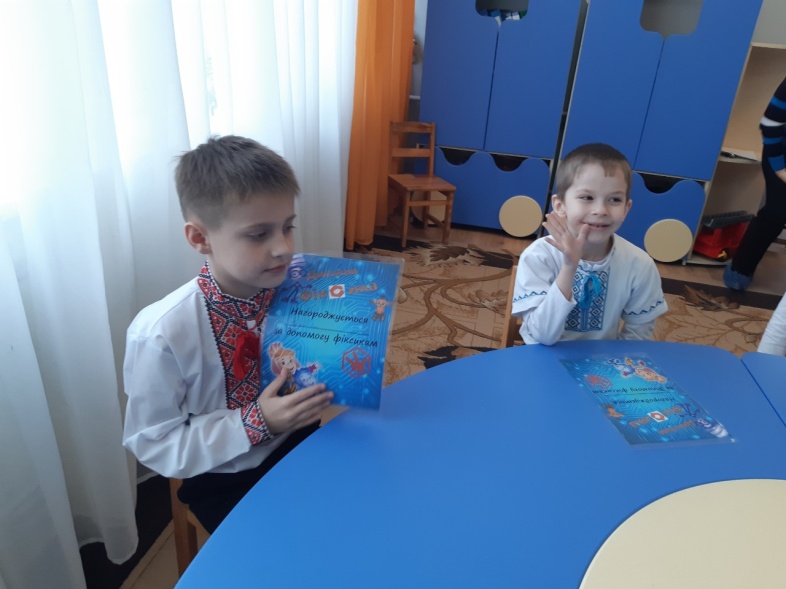 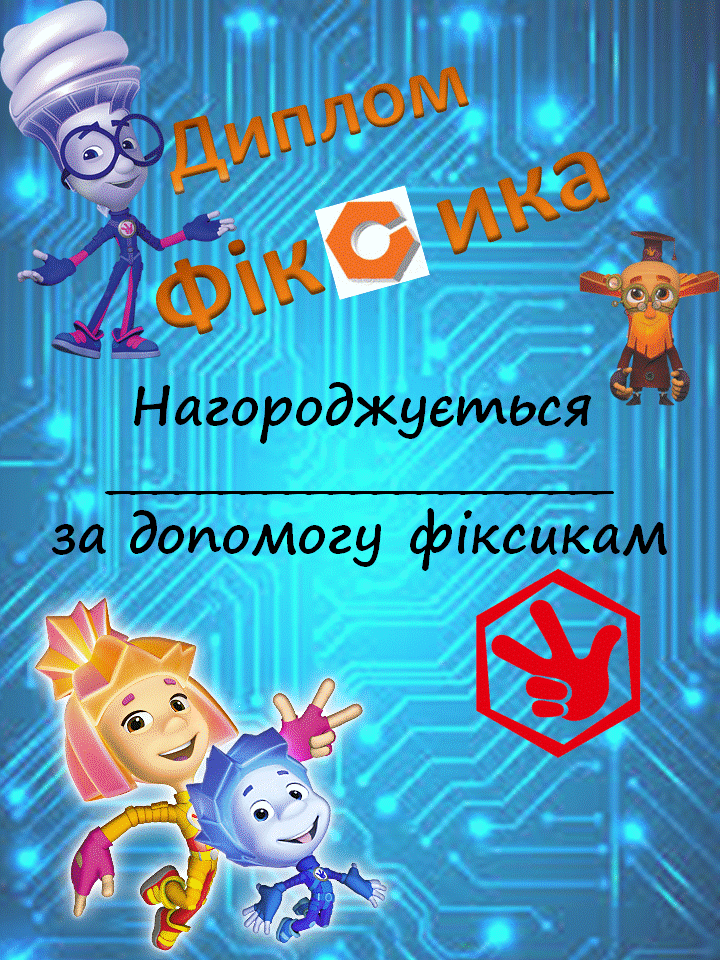 Що ми сьогодні робили? З ким ми познайомилися? Що вам сподобалося?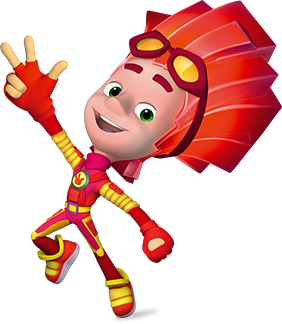 